
IFLA Green Library Award 2020Application FormAdministered by ENSULIBIFLA’s Environment, Sustainability and Libraries Special Interest Group
www.ifla.org/environment-sustainability-and-libraries Sponsored by de Gruyter Publishing HousePlease send your submission (essay, video, poster, article, set of slides, others) only electronically as an attachment, via Dropbox etc. not later than 31 January 2020 to: matti.k.jarvinen@hel.fi 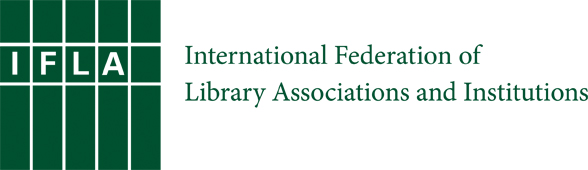 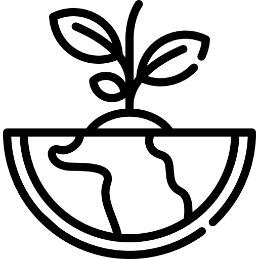 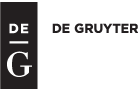 ENSULIBSubmission titleSubmission type(  ) essay, (  ) video, (  ) poster, (  ) article, (  ) set of slides,
(  ) other: ______________________________________Submission language(  ) English, (  ) Arabic, (  ) Chinese, (  ) German, (  ) French,
(  ) Russian, (  ) Spanish – with English abstract (required)Surname(s), name(s)InstitutionPostal addressEmailWebsiteDescription (300 words):Description (300 words):